STUDENTS’ PROJECT REPORT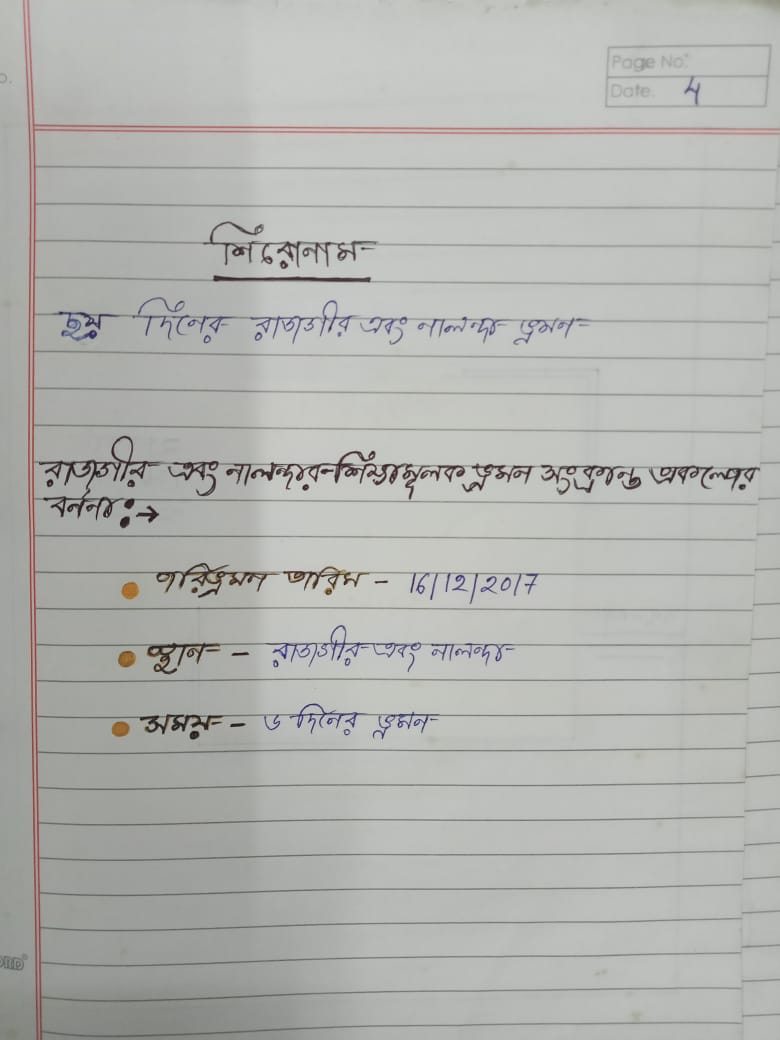 SessionTitle of the ProjectDate of initiationDate of completion No. of teacher involvedNO. of the Students involved in the ProjectSemester/PARTHonours/ GeneralPapercode for which Project is to be done2017-18রাজগীর এবং নালনদায় শিক্ষামূলক ভ্রমণ16.12.201722.12.201703(Dr. Prodip Das,Swapna Jha,Mousumi Adhikari)16 PART-IIIHONOURSEDCA08T